Grovplanering HT-21 Förskolan PositivetTemaEftersom barnen har visat ett stort intresse för bygg-och konstruktionslek har vi valt att kalla det gemensamma temat för läsåret 2021–2022 ”Att bygga broar”. Det kommer att omfatta såväl fysiska som sociala broar.Arbetet med bildstöd uppdateras då det bidrar till delaktighet när barnen vet vad som ska hända och förväntas av dem. När de självständigt kan tänka ut i förväg och ha en plan för vad de vill göra ökar självkänslan.Målsättning för köket är att få barnen att våga prova nya smaker och äta så allsidigt som möjligt. En dag i veckan serveras en vegetarisk rätt.  Ett barn får hjälpa till att hämta matvagnen, duka fram maten och berätta vad det är i skålarna.På förmiddagarna delar vi in barnen i tre olika grupper där vi anpassar verksamheten efter respektive grupps nivå och utveckling.Skogsutflykt/utevistelseMåndagar går ”Fiskarna” på skogsutflykt. Tisdagar går ”Hästarna” och ”Fåglarna”.Vi studerar årstidernas växlingar och naturens kretslopp. De yngsta barnen träffar handdockan ”Viola” som lär barnen om djur och natur. De lite större barnen kommer att arbeta med uppdragskort t.ex. ”hitta något som är rött och grönt”.Målen är attLåta barnen utveckla sitt intresse och sin förståelse för naturens olika kretslopp och för hur människor, natur och samhälle påverkar varandra.Ge barnen positiva naturupplevelser och kunskaper om växter, djur och kemiska processer.Utveckla grovmotoriken och testa sina fysiska gränser.Förbättra hälsan genom minskad smittrisk och sjukfrånvaroViktiga datum23/10 Fixaredag/30-årsjubileum för hela familjen kl. 10.00-13.00. Medtag egen grillfika26/10 Fotografering kl.9.008/11 Storstädning kl. 17.00-20.0010/12 Luciasamling kl. 07.00-08.00 (om inte coronaläget sätter stopp)Semesterstängt v 28-32 2022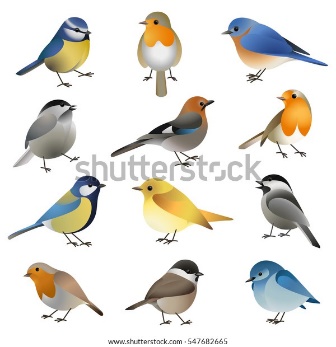 FåglarnaNär höstterminen startade bestämde barnen vad det skulle stå på Kompissolens nya solstrålar och vi diskuterade hur en bra kompis skall vara.För att uppmuntra känslan av gemenskap börjar vi varje samling med att räkna barnen, ta reda på vilka som är här och vilka som saknas. Vi tittar på almanackan och pratar om vad det är för dag och datum. Vi har även ”Veckans rim eller ramsa” som just nu är tex: ”Alfred palfred karre varre valfred karre varre vinken stinken stalfred”, där barnen får ett naturligt inslag av att träna och leka med språket. Sedan följer planerad aktivitet utifrån Positivets gemensamma och /eller gruppens satta mål.Eftersom gruppnamnet blev fåglarna så inleder vi temat med att fokusera på naturvetenskap och fåglar. Vad vet vi om fåglar? Är det något mer vi vill veta om fåglar? Vi får samtala, samarbeta och utforska tillsammans. Vi kommer att konstruera fåglar av olika material och tekniker, barnen är delaktiga och har redan kommit med olika förslag på aktiviteter vi kan göra.Barnens intresse för bokstäver, skriftspråk och matematik kommer att kopplas ihop med temat. Vi kommer också att jobba med rörelse och dans i lekhallen.Vi ska ha roligt tillsammans i gruppen!Normer och värdenMål: Förskolan ska ge varje barn förutsättningar att utveckla öppenhet, respekt, solidaritet och ansvarstagande (Lpfö 18, s 12). Gruppens mål: Utveckla förmågan att samarbeta och visa hänsynHur når vi dit?genom att prata om vilka som är i gruppen och vilka vi saknar vid varje tillfällegenom att låta alla tala till punkt och lyssna på varandragenom turtagninggenom värdegrundsarbete t.ex. kompissolen och Djuren på djurisOmsorg, utveckling och lärandeMål: Förskolan ska ge varje barn förutsättningar att utvecklanyfikenhet, kreativitet och lust att leka och lärafantasi och föreställningsförmågaförmåga att bygga, skapa och konstruera med hjälp av olika tekniker, material och redskap (Lpfö 18, s 13–14). Gruppens mål: Väcka nyfikenhet och intresse för det matematiska innehålletStimulera språkutvecklingen och intresset för skriftspråketUtveckla intresset för naturvetenskap	Att stimulera och utveckla barnens intresse och kunskaper inom teknik och konstruktionUtveckla fin- och grovmotorikenHur når vi dit?genom att uppmuntra och utveckla samspelet mellan barnen och ge möjlighet att lära av varandragenom sång, rim, ramsor och språklekargenom att erbjuda språkutvecklande aktivitetergenom att erbjuda matematiska aktivitetergenom att varje tillfälle titta på dagens datumgenom att erbjuda laborativt material i lärandeaktivitetergenom att regelbundet gå till skogen tillsammans med hästgruppengenom att erbjuda miniröris, dans och ringlekar. Barns delaktighet och inflytandeMål: Förskolan ska ge varje barn förutsättningar att utveckla intresse för och förmåga att uttrycka sina tankar och åsikter så att de kan påverka sin situation, (Lpfö 18, s 16).Gruppens mål:Att vara lyhörd för barnens tankar och idéer och planera utbildningen utifrån detta. Hur når vi dit?genom att ta tillvara barnens intressen och funderingar och utveckla demgenom att arbeta med dokumentationgenom att tillsammans med barnen utvärdera vad vi lärt oss och prata om hur vi vill gå vidare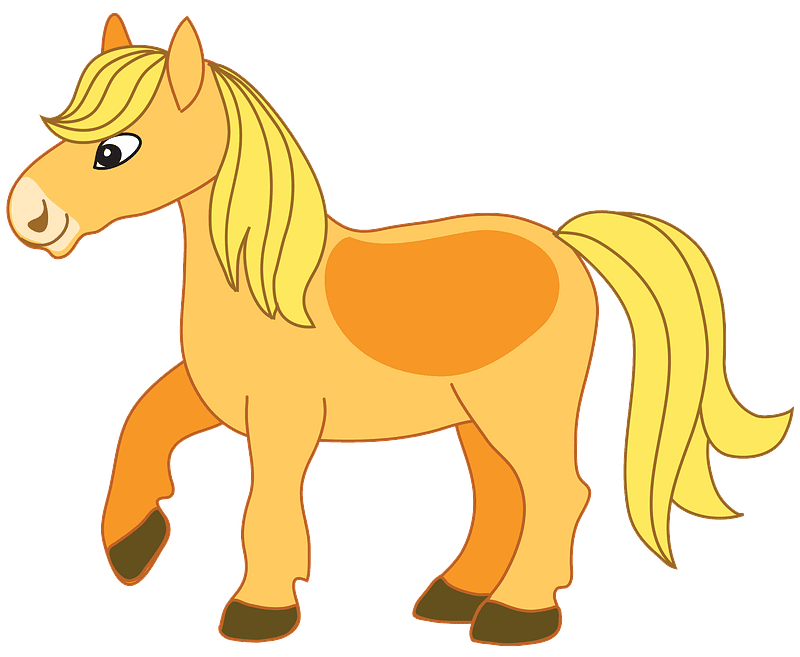 HästarnaHöstterminen 2021 består gruppen av sju barn födda 2017 och -18. Tre barn och en pedagog är nya i gruppen vilket skapar ny gruppdynamik. Med tanke på detta inleds terminen med att skapa ramar för hur gruppaktiviteterna ska gå till, en struktur. Varje tillfälle inleds med God morgonsång och efterföljs av att sätta upp sitt namn, titta på dagens datum, veckans rim och veckans ramsa. Sedan följer planerad aktivitet utifrån Positivets gemensamma och /eller gruppens satta mål.Normer och värdenMål: Förskolan ska ge varje barn förutsättningar att utveckla öppenhet, respekt, solidaritet och ansvarstagande (Lpfö 18, s 12). Gruppens mål: Att skapa ett öppet och positivt klimat där barnen känner delaktighet och gemenskap.Att utveckla barnens förståelse för empati och omtankeHur når vi dit?genom att prata om vilka som är i gruppen och vilka vi saknar vid varje tillfällegenom att låta alla tala till punkt och lyssna på varandragenom turtagninggenom värdegrundsarbete såsom kompissolen och Djuren på djurisgenom att läsa, berätta och dramatisera sagor och berättelser och ställa fördjupande, reflekterande frågor kring dessa. Omsorg, utveckling och lärandeMål: Förskolan ska ge varje barn förutsättningar att utvecklanyfikenhet, kreativitet och lust att leka och lärafantasi och föreställningsförmågaförmåga att bygga, skapa och konstruera med hjälp av olika tekniker, material och redskap (Lpfö 18, s 13–14). Gruppens mål: Att stimulera och utveckla barnens språkutvecklingAtt stimulera och utveckla barnens matematiska utvecklingAtt stimulera och utveckla barnens intresse och kunskaper inom teknik och naturvetenskap, framförallt inom konstruktion. Att stimulera och utveckla barnens motorik, koordination och kroppsuppfattningHur når vi dit?genom att uppmuntra och utveckla samspelet mellan barnen och ge möjlighet att lära av varandragenom sång, rim, ramsor och språklekargenom att erbjuda aktiviteter med utgångspunkt från A Bishops teorier om matematiska aktiviteter samt med utgångspunkt utifrån matematiska principer.genom att varje tillfälle titta på dagens datumgenom att erbjuda laborativt material i lärandeaktivitetergenom att regelbundet går till skogen med fågelgruppengenom att erbjuda miniröris, dans och ringlekar. Barns delaktighet och inflytandeMål: Förskolan ska ge varje barn förutsättningar att utveckla intresse för och förmåga att uttrycka sina tankar och åsikter så att de kan påverka sin situation, (Lpfö 18, s 16).Gruppens mål:Att vara lyhörd för barnens tankar och idéer och planera utbildningen utifrån detta. Hur når vi dit?genom att ta tillvara barnens intressen och funderingar och utveckla demgenom att arbeta med dokumentationgenom att utvärdera tillsammans med barnen vad vi lärt oss och prata om hur vi vill gå vidare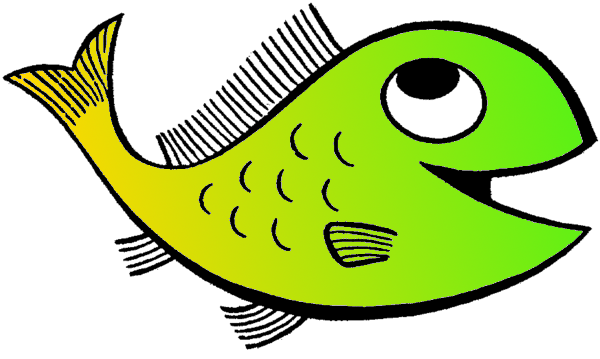 Fiskarna Gruppen består av sex barn, en flicka och fem pojkar födda -19 och -20. Hälften av barnen i gruppen är nya och har blivit introducerade under hösten. För att vi ska lära känna varandra och få en bra gruppgemenskap börjar vi samlingen med att barnen sätter upp sina egna fiskar i vårt ”akvarium”. På så vis ser vi vilka som är här eller saknas. Vi räknar antalet barn och övar ett-till-ett-principen. De kommer att få träffa fisken Lisa som är en glittrande laxforell och som ibland har med sig uppdrag till barnen.När vi startar upp terminen använder vi oss en hel del av sång och sagopåsar. Det upprepas ofta för att få en trygghet i gruppen och för att barnen ska känna igen det vi gör, samt att få en känsla av rutin. I temat Att bygga broar kommer vi att väva in vårt gruppnamn fiskarna och lägga fokus på konstruktion. Barnen får prova olika slags material som exempelvis byggklossar, lera, deg, papper och kartong. De kommer att skapa egna fiskar och vi väver även in matematik och naturkunskap med bl.a. färg, form, begrepp, storlek och enkla fakta om fiskar. För att göra barnen mer delaktiga kommer vi vara uppmärksamma på deras uttryck för vad som intresserar dem och vad de tycker är roligt. Det är viktigt att de har kul!Normer och värdenMål: Förskolan ska ge varje barn förutsättningar att utveckla öppenhet, respekt, solidaritet och ansvarstagande (Lpfö 18, s 12). Gruppens mål: Att känna sig trygg i gruppen och skapa en gruppgemenskap.Att utveckla förmågan att visa hänsyn och kunna vänta på sin tur.Hur når vi dit?genom att vid varje grupptillfälle ta reda på vilka barn som är närvarande respektive saknas.genom mycket upprepning.genom turtagning i olika aktiviteter och enkla samarbetsövningar.Omsorg, utveckling och lärandeMål: Förskolan ska ge varje barn förutsättningar att utvecklanyfikenhet, kreativitet och lust att leka och lärafantasi och föreställningsförmågaförmåga att bygga, skapa och konstruera med hjälp av olika tekniker, material och redskap (Lpfö 18, s 13–14). Gruppens mål: Att stimulera och väcka barnens nyfikenhet och intresse för konstruktion i olika material och tekniker.Att stimulera och utveckla barnens språk- och talutveckling.Att stimulera och utveckla barnens matematiska förmågaAtt utveckla barnens motorik och kroppsuppfattning.Hur når vi dit?genom att erbjuda olika slags material och tekniker att arbeta med och låta barnen utforska och prova dess egenskaper.genom sångpåsar, rim och ramsor och samtal.genom att väva in matematiska aktiviteter såsom färg och form, antal, jämföra, rumsuppfattning, öva att följa enkla regler i spel och lekar och att dra egna slutsatser.genom våra skogspromenader, rörelse och dans. Barns delaktighet och inflytandeMål: Förskolan ska ge varje barn förutsättningar att utveckla intresse för och förmåga att uttrycka sina tankar och åsikter så att de kan påverka sin situation, (Lpfö 18, s 16).Gruppens mål:Att lyssna in barnen och vara flexibel så att de ska kunna påverka innehållet i utbildningen. Hur når vi dit?genom att ta tillvara på barnens tankar och att vara lyhörd för deras intresse.genom dokumentationsarbete.